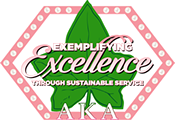 Alpha Kappa Alpha Sorority, IncorporatedRho Chi Omega Chapter2018 – 2022 Final Committee Report FormTarget 3Program Target: _____________________________________________________________________________________Name of Committee:  __Building Your Economic Legacy __________________________________________Committee Chairman: _________Regina Ivey_____________________________________________________________Committee Members:  Regina Ivey, Lenita Davis, Cheryl Johnson, Brenda Davis-Wright, Thalia Love, Chynell Gray, Lisa Jackson, Felicia Johnson, Jacqueline Jones, Tonnesha Lewis, Lathisha Scott, Tiffany Richardson, and Dawn WardActivity Name and Date(s): _Get Your Money Straight Virtual Education Series, “Credit 101” _______________________Event Overview: (Please provide specific details about how the event/activity met the Program Target objectives. As applicable, include the number of eyeglasses, pillowcase dresses/shirts and shoes, etc. collected or donated and number of individuals or families served). __Program Target Objective was met through partnering with a financial institution, Wells Fargo, to present to the public ways in which to improve their credit, why their credit score matters, the different types of credit reports, the importance of ensuring you check your credit report, how to calculate your debt to income ratio, and much more. ____________________________________________________________________________________________________________Participation:Expenses:Community / Industry Partners:__Wells Fargo ___________________________________________________________Was literature distributed? If so, provide a list: Yes.  One flyer showing 15 Credit Facts Everyone Needs to Know____Non-Financial In-Kind Donations: ____n/a___________________________________________________________________Evaluation:Was there media coverage? If yes, what was the source? ___None_________________________________________________Did the Chapter evaluate the event? If yes, what was the date of the evaluation? (All Program TARGET activities must be evaluated.)___Yes, March 16, 2021. ___________________________________________________________________________Expectation Evaluation Results:		  Recommendations for next year’s committee (to be presented to the Chapter): __Continue to provide seminars to assist RCO, and the community financial information that will enlighten them on becoming financially independent.Event Planning Hours: 31		Event Hours: 	2		Number of Sorors Participating: __39____	Number of Soror Volunteer Hours: 31	Number of Non-Sorors Participating: ___9________________Number of Non-Soror Volunteer Hours: __2______________Number of Persons Attending or Receiving Services: _40Amount Spent by Chapter: $	29.00	In-Kind Contribution(s): $	0	Total Expenses: $	29.00		Other:Amount of Outside Funding: $		0	Source of Outside Funding (if applicable): __n/a_____________ExceededMetNot MetX